                                                                      			 All. n. 2 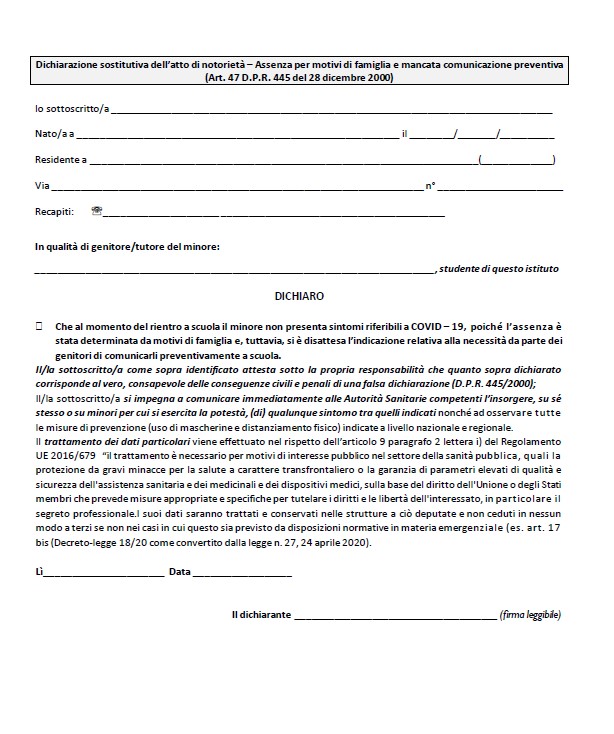 